GUÍA DE MATEMÁTICAInstruccionesEstimados alumnos y alumnas: En la siguiente guía de trabajo, deberán desarrollar las actividades planeadas para la clase que ha sido suspendida por prevención. Las instrucciones están dadas en cada ítem. ¡Éxito!NOMBRE:CURSO:8° BásicoFECHA:Semana 15OBJETIVO: OA 5 (7°) Utilizar potencias de base 10 con exponente natural: > Usando los términos potencia, base, exponente, elevado. > Definiendo y usando el exponente 0 en el sistema decimal. > Expresando números naturales en notación científica (sistema decimal). > Resolviendo problemas, usando la notación científica.OBJETIVO: OA 5 (7°) Utilizar potencias de base 10 con exponente natural: > Usando los términos potencia, base, exponente, elevado. > Definiendo y usando el exponente 0 en el sistema decimal. > Expresando números naturales en notación científica (sistema decimal). > Resolviendo problemas, usando la notación científica.OBJETIVO: OA 5 (7°) Utilizar potencias de base 10 con exponente natural: > Usando los términos potencia, base, exponente, elevado. > Definiendo y usando el exponente 0 en el sistema decimal. > Expresando números naturales en notación científica (sistema decimal). > Resolviendo problemas, usando la notación científica.OBJETIVO: OA 5 (7°) Utilizar potencias de base 10 con exponente natural: > Usando los términos potencia, base, exponente, elevado. > Definiendo y usando el exponente 0 en el sistema decimal. > Expresando números naturales en notación científica (sistema decimal). > Resolviendo problemas, usando la notación científica.Contenido: PotenciasContenido: PotenciasContenido: PotenciasContenido: PotenciasObjetivo de la semana: Demostrar comprensión de la transformación de números a notación científica y viceversa, representando números, desarrollando guía.Objetivo de la semana: Demostrar comprensión de la transformación de números a notación científica y viceversa, representando números, desarrollando guía.Objetivo de la semana: Demostrar comprensión de la transformación de números a notación científica y viceversa, representando números, desarrollando guía.Objetivo de la semana: Demostrar comprensión de la transformación de números a notación científica y viceversa, representando números, desarrollando guía.Habilidad: Representar.Habilidad: Representar.Habilidad: Representar.Habilidad: Representar.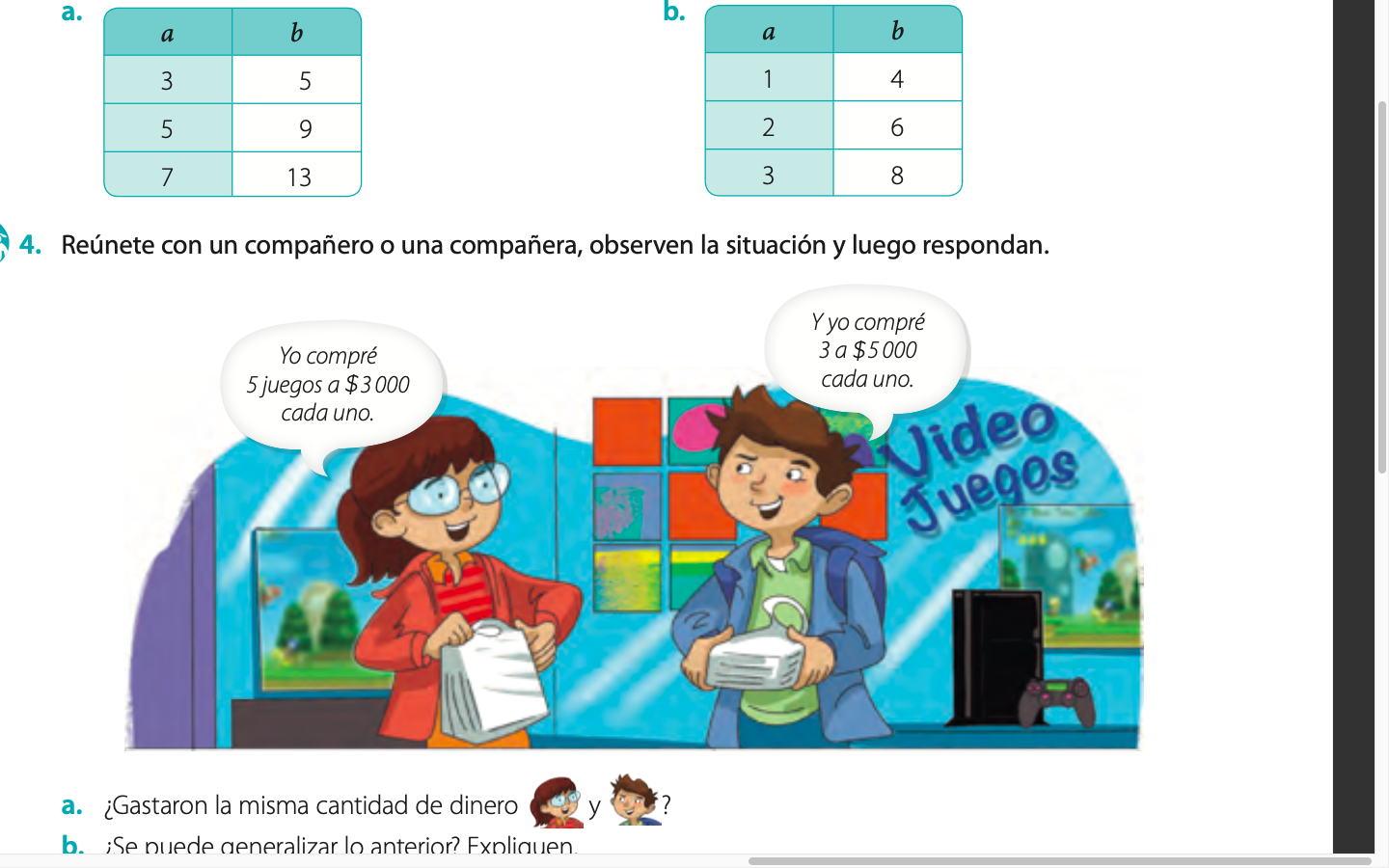 Representar es expresar simbólicamente una situación.Potencias son representaciones de una multiplicación iterada (que se repite). Notación científica.La notación científica permite escribir en forma simple números muy grandes o muy pequeños. Consiste en expresar un número como el producto entre un número mayor o igual que 1 y menor que 10, y una potencia de base 10.Ejemplo: La velocidad de la luz es aproximadamente de 1.079.000.000.000 km/h Si tuviéramos que leer esa cifra sería: Un trillón setenta y nueve mil billones de kilómetrosPara evitar complicaciones y equivocaciones al expresar grandes cantidades, surge la notación científica. Pasos para transformar un número natural a notación científicaPaso 1: Descomponer el número en dos factores, de manera que uno sea una potencia de base 10.Paso 2: Expresar el factor natural como el producto entre un número decimal cuya parte entera está entre 1 y 9 y una potencia de 10.Paso 3: Multiplicar las potencias de base 10 y luego expresar el númerousando la notación científica.Ejemplo:Expresa en notación científica el siguiente número 1.386.000.000Paso 1: Descomponer el número en dos factores, de manera que uno sea una potencia de base 10.1.386.000.0001.386 · 1.000.000Paso 2: Expresar el factor natural como el producto entre un númerodecimal cuya parte entera está entre 1 y 9 y una potencia de 10. 1.386 · 1.000.000       1,386 · 1.000 · 1.000.000Paso 3: Multiplicar las potencias de base 10 y luego expresar el númerousando la notación científica.1,386 · 1.000 · 1.000.000 1,386 · 1.000.000.000     = 1,386 · También puedes contar la cantidad de números que dejaste después de asignar la coma en el númeroEjemplo:1.386.000.000	1,386.000.000           1,386 · 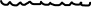 ¿Cómo quedaría expresada la velocidad de la luz en notación científica?Representar es expresar simbólicamente una situación.Potencias son representaciones de una multiplicación iterada (que se repite). Notación científica.La notación científica permite escribir en forma simple números muy grandes o muy pequeños. Consiste en expresar un número como el producto entre un número mayor o igual que 1 y menor que 10, y una potencia de base 10.Ejemplo: La velocidad de la luz es aproximadamente de 1.079.000.000.000 km/h Si tuviéramos que leer esa cifra sería: Un trillón setenta y nueve mil billones de kilómetrosPara evitar complicaciones y equivocaciones al expresar grandes cantidades, surge la notación científica. Pasos para transformar un número natural a notación científicaPaso 1: Descomponer el número en dos factores, de manera que uno sea una potencia de base 10.Paso 2: Expresar el factor natural como el producto entre un número decimal cuya parte entera está entre 1 y 9 y una potencia de 10.Paso 3: Multiplicar las potencias de base 10 y luego expresar el númerousando la notación científica.Ejemplo:Expresa en notación científica el siguiente número 1.386.000.000Paso 1: Descomponer el número en dos factores, de manera que uno sea una potencia de base 10.1.386.000.0001.386 · 1.000.000Paso 2: Expresar el factor natural como el producto entre un númerodecimal cuya parte entera está entre 1 y 9 y una potencia de 10. 1.386 · 1.000.000       1,386 · 1.000 · 1.000.000Paso 3: Multiplicar las potencias de base 10 y luego expresar el númerousando la notación científica.1,386 · 1.000 · 1.000.000 1,386 · 1.000.000.000     = 1,386 · También puedes contar la cantidad de números que dejaste después de asignar la coma en el númeroEjemplo:1.386.000.000	1,386.000.000           1,386 · ¿Cómo quedaría expresada la velocidad de la luz en notación científica?Expresa en notación científica los siguientes números:Expresa en notación científica los siguientes números:Expresa en notación científica los siguientes números:Expresa en notación científica los siguientes números:2.567.000.0002.567.000.00034.980.00034.980.000654.000654.000325.800.000.000325.800.000.000205.780.000205.780.0006.070.0006.070.000Para componer números, debes hacer el proceso inverso. Es decir, la notación científica dejarla como número natural.Ejemplo: Componer 4,056 ·Paso 1: Debes mover la coma hacia la derecha la cantidad de veces que indique el exponente de la potencia de base 10. Rellenar con 0 si es necesario. 4,056 · 4,05600000               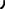 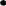 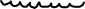 Paso 2: Eliminar todas las comas del número.4,05600000               405600000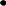 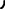 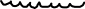 Paso 3: Colocar los puntos de acuerdo al valor posicional para saber qué número se formó405.600.000Finalmente tenemos 405.600.000Para componer números, debes hacer el proceso inverso. Es decir, la notación científica dejarla como número natural.Ejemplo: Componer 4,056 ·Paso 1: Debes mover la coma hacia la derecha la cantidad de veces que indique el exponente de la potencia de base 10. Rellenar con 0 si es necesario. 4,056 · 4,05600000               Paso 2: Eliminar todas las comas del número.4,05600000               405600000Paso 3: Colocar los puntos de acuerdo al valor posicional para saber qué número se formó405.600.000Finalmente tenemos 405.600.000Para componer números, debes hacer el proceso inverso. Es decir, la notación científica dejarla como número natural.Ejemplo: Componer 4,056 ·Paso 1: Debes mover la coma hacia la derecha la cantidad de veces que indique el exponente de la potencia de base 10. Rellenar con 0 si es necesario. 4,056 · 4,05600000               Paso 2: Eliminar todas las comas del número.4,05600000               405600000Paso 3: Colocar los puntos de acuerdo al valor posicional para saber qué número se formó405.600.000Finalmente tenemos 405.600.000Para componer números, debes hacer el proceso inverso. Es decir, la notación científica dejarla como número natural.Ejemplo: Componer 4,056 ·Paso 1: Debes mover la coma hacia la derecha la cantidad de veces que indique el exponente de la potencia de base 10. Rellenar con 0 si es necesario. 4,056 · 4,05600000               Paso 2: Eliminar todas las comas del número.4,05600000               405600000Paso 3: Colocar los puntos de acuerdo al valor posicional para saber qué número se formó405.600.000Finalmente tenemos 405.600.000Escribe el número que expresa cada notación científicaEscribe el número que expresa cada notación científicaEscribe el número que expresa cada notación científicaEscribe el número que expresa cada notación científica4,65 · =4,65 · =5,56 · =5,56 · =7,01 · =7,01 · =3,184 · =3,184 · =2,043 · =2,043 · =1,403 · =1,403 · =Responde las asiguientes preguntas relacionadas con lo realizado en la guía:Responde las asiguientes preguntas relacionadas con lo realizado en la guía:Responde las asiguientes preguntas relacionadas con lo realizado en la guía:Responde las asiguientes preguntas relacionadas con lo realizado en la guía:¿Para qué puede servir la notación científica?_______________________________________________________________________________________________________________________________________________________________________________________________________¿Cómo se escribe en notación científica un número? ________________________________________________________________________________________________________________________________________________________________________________________________________¿Qué pasos hay que seguir para componer un número escrito en notación científica?____________________________________________________________________________________________________¿Para qué puede servir la notación científica?_______________________________________________________________________________________________________________________________________________________________________________________________________¿Cómo se escribe en notación científica un número? ________________________________________________________________________________________________________________________________________________________________________________________________________¿Qué pasos hay que seguir para componer un número escrito en notación científica?____________________________________________________________________________________________________¿Para qué puede servir la notación científica?_______________________________________________________________________________________________________________________________________________________________________________________________________¿Cómo se escribe en notación científica un número? ________________________________________________________________________________________________________________________________________________________________________________________________________¿Qué pasos hay que seguir para componer un número escrito en notación científica?____________________________________________________________________________________________________¿Para qué puede servir la notación científica?_______________________________________________________________________________________________________________________________________________________________________________________________________¿Cómo se escribe en notación científica un número? ________________________________________________________________________________________________________________________________________________________________________________________________________¿Qué pasos hay que seguir para componer un número escrito en notación científica?____________________________________________________________________________________________________TICKET DE SALIDATICKET DE SALIDATICKET DE SALIDATICKET DE SALIDAExpresa en notación científica los siguientes números:4.826.000.000.000=                                  5.087.000.000=  Escribe el número que expresa cada notación científica1,032 · =                                              4,601 · =Expresa en notación científica los siguientes números:4.826.000.000.000=                                  5.087.000.000=  Escribe el número que expresa cada notación científica1,032 · =                                              4,601 · =Expresa en notación científica los siguientes números:4.826.000.000.000=                                  5.087.000.000=  Escribe el número que expresa cada notación científica1,032 · =                                              4,601 · =Expresa en notación científica los siguientes números:4.826.000.000.000=                                  5.087.000.000=  Escribe el número que expresa cada notación científica1,032 · =                                              4,601 · =